Podcięcie wędzidełka - na czym polega ten zabieg?Dla wielu <strong>podcięcie</strong> wędzidełka wydaje się bardzo skomplikowanym zabiegiem. W rzeczywistości jest on prosty i nie należy się go obawiać, szczególnie jeśli wykonuje go profesjonalista.Kiedy wędzidełko sprawia problemyPodcięcie wędzidełka to zabieg, który najczęściej wykonywany jest u dzieci. O jego wykonaniu decyduje logopeda po konsultacji z laryngologiem. Nie jest to jednak często wykonywany zabieg, a o jego zleceniu decydują najczęściej duże problemy z ruchem języka. Spowodowane są one przyrośnięciem języka do dna jamy ustnej. Takiej wady nie można jednak zignorować, gdyż powoduje ona trudności z przełykaniem, żuciem, a w późniejszym wieku także z mową. Na szczęście jest to defekt, który jest łatwy do skorygowania przez podcięcie wędzidełka, a pacjent już w klika godzin po wykonaniu operacji będzie mógł wrócić do domu.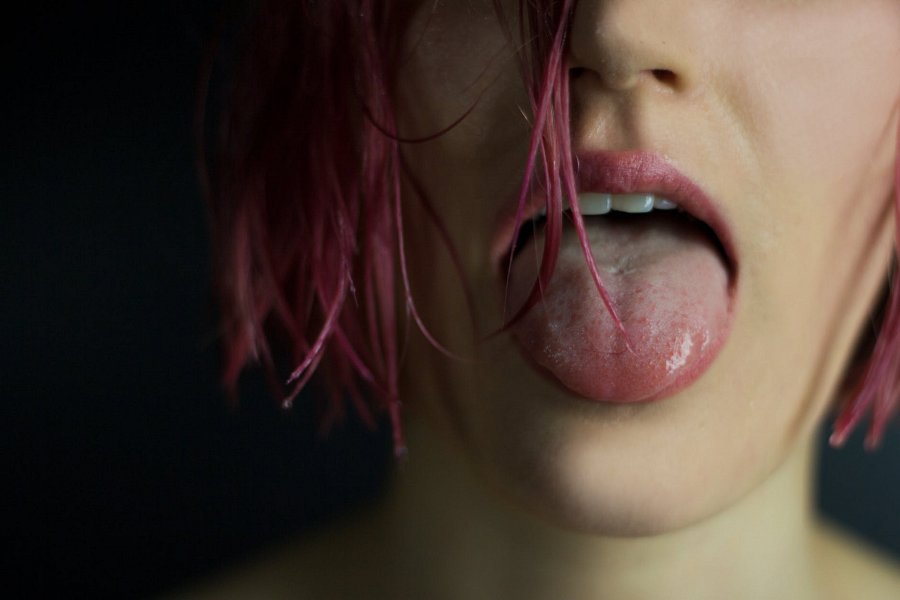 Podcięcie wędzidełka - zabieg, który ułatwi życieSam zabieg nie jest zbyt skomplikowany - przez lekarzy jest raczej uznawany za rutynowy. Jego efekty można, a nawet trzeba utrwalić poprzez rehabilitację, która zapobiega ponownemu występowaniu tego problemu. Zarówno stawianie diagnozy, jak i samo podcięcie wędzidełka profesjonalnie przeprowadzą lekarze z kliniki głowy i szyi Optimum w Warszawie. Dzięki interdyscyplinarnym konsultacjom znajdą oni optymalne rozwiązanie dla Twojego dziecka!